Pi Chapter Meeting Minutes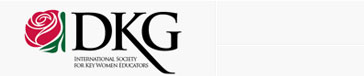 Saturday, February 23, 2013The Holiday Inn AtriumPresident Kathy Lutz called the business meeting to order at 10:10.We recited the Pledge of Allegiance. Thought for the Day – Michelle Eykamp shared an inspirational quote from Earnest Hemingway. Committee Reports	Minutes – Recording Secretary Staci Kinman presented the December minutes for review. Peggy Koehler moved to approve the minutes as presented; Barbara Darling seconded the motion; motion carried.	Nominations – President Kathy Lutz reported for Deborah Hartz. Deborah is in charge of nominations for the next slate of officers, 2014-2016. Although it is early to begin discussing new officers, we want to be proactive s so that perhaps the incoming officers can shadow the existing officers to make for a smooth transition. Please spread the word and encourage other members to become actively involved in our Chapter.	Correspondence – Alicia Padgett, Corresponding Secretary, reported that Thinking of You cards were sent to Ella Shelton and Barbara Shelton. A sympathy card was sent to Margaret Remke. A Get Well Soon card was sent to Mary Trabits.  	Finance – President Kathy Lutz reported for Allana Hodge that as of February 23, 2013, the checking account balance is $3,244.26, the Scholarship Fund balance is $4,015.64, the Grant-in-Aid balance is $2,072.52; total assets are $9,332.42. 	Membership – Ann Lampkins, 1st Vice-President, reported that she has 57 completed Membership Profiles. She hopes to get a few more before she turns in the report in April. 	Scholarship – Michelle Eykamp reported that scholarship information was sent to all high school counselors. We received 15 applications! The Scholarship Committee will meet to select a winner, and the $1,000 scholarship will be awarded at our meeting in April. Unfinished Business  There was no unfinished business to discuss. New BusinessSupport for Early-Career Educators – Information was sent out in the February newsletter about this international initiative. There are many ways we can support early-career educators. The executive committee will be discussing how our Chapter can participate in this effort. Please email an officer if you have ideas or if you are willing to participate in our contribution.State Convention – Kathy Lutz will be attending the convention, which is April 26-28 in Ft. Wayne. She would welcome company if anyone is interested in attending with her!Honoring Past Presidents – President Kathy Lutz recognized and thanked 9 of Pi Chapter’s past presidents: Jan Kinney, Carol Ballard, Patti Deig, Cindy Shoulders, Judy VanHoosier, Angela Duncan, Acacia Peak, Kathy Bartelt, and Evelyn Hatfield (Charter Member). Happy 69th birthday, Pi Chapter! Laurel Vaughn led us in singing the ‘Happy Birthday Delta Kappa Gamma’ song.  Announcements 	Special thanks to the Program Committee and the Telephone Committee.Carol Ballard, on behalf of Washington Middle School, announced that they are raising money for a new pergola. They are selling beautiful prints of trees from each of the schools in the Bosse district for $13. Please see Carol Ballard if you are interested. 	The next meeting is April 20 at Eagle Valley Golf Course.Since there was no further business to discuss, Kim Anderson motioned to adjourn the meeting, Lisa Kendall seconded. The meeting adjourned at 10:40 a.m.Program Joy Alldredge introduced Ann Burnworth, the Executive Director Youth Resources of Southwestern Indiana.  This is Youth Resources’ 25th anniversary year! Ann and her group of amazing kids and young adults from Youth Resources shared information about their organization and the positive impact it has on youth in our community. Respectfully submitted, Staci Kinman    Recording Secretary